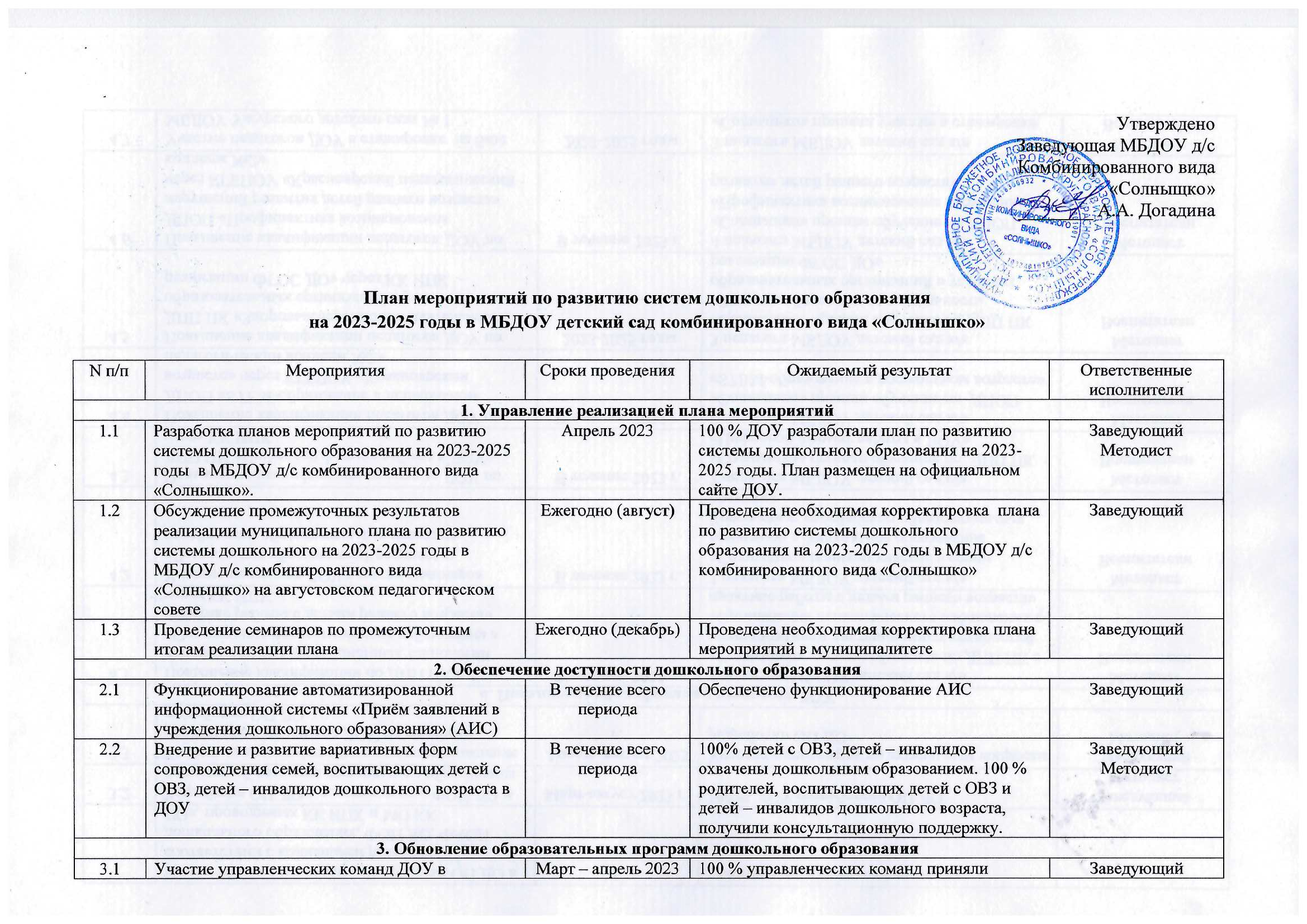 Используемые сокращения:ДОО – дошкольная образовательная организацияДОУ – дошкольное образовательное учреждениеДПП ПК – дополнительная профессиональная программа повышений квалификацииКК КИПК – краевое государственное автономное учреждение дополнительного профессионального образования «Красноярский краевой институт повышения квалификации и профессиональной переподготовки работников образования»МКДО – мониторинг качества дошкольного образованияМО КК – министерство образования Красноярского краяОВЗ – ограниченные возможности здоровьяОП ДО – образовательная программа дошкольного образованияФАОП ДО – федеральная адаптированная образовательная программа дошкольного образованияФОП ДО - федеральная образовательная программа дошкольного образования3. Обновление образовательных программ дошкольного образования3. Обновление образовательных программ дошкольного образования3. Обновление образовательных программ дошкольного образования3. Обновление образовательных программ дошкольного образования3. Обновление образовательных программ дошкольного образования3.1Участие управленческих команд ДОУ в практических семинарах   «Разработка ОП ДО в соответствии с концепцией развития дошкольного образования, ФОП ДО, ФАОП ДО», проводимых КК ИПК и МО ККМарт – апрель 2023 г100 % управленческих команд приняли участие в практических семинарахЗаведующий3.2Разработка ОП ДО в соответствии с ФОП ДО и концепцией развития дошкольного образованияМарт-август 2023 г.100 % ДОУ разработали ОП ДОЗаведующийМетодист3.3Консультационно-методическое сопровождение управленческих команд ДОУ по вопросам разработки ОП ДОАпрель-август 2023 г.Участие в семинарах по актуальным вопросам разработки ОП ДОЗаведующийМетодист 4. Повышение квалификации педагогов ДОУ4. Повышение квалификации педагогов ДОУ4. Повышение квалификации педагогов ДОУ4. Повышение квалификации педагогов ДОУ4. Повышение квалификации педагогов ДОУ4.1Повышение квалификации по ДПП ПК с использованием дистанционных технологий «Организация педагогического наблюдения в практике работы с детьми раннего возраста» через КК ИПКВ течение 2023 г.3 педагога МБДОУ детский сад к/в «Солнышко» прошли обучение по ДПП ПК с использованием дистанционных технологий «Организация педагогического наблюдения в практике работы с детьми раннего возраста» МетодистВоспитатели4.2Участие педагогов ДОУ в цикле семинаров «Дошкольное образование Красноярья: калейдоскоп образовательных практик»В течение 2023 г.2 педагога МБДОУ детский сад к/в «Солнышко» приняли участие в серии семинаров «Дошкольное образование Красноярья: калейдоскоп образовательных практик»МетодистВоспитатели4.3Повышение квалификации педагогов ДОУ по ДПП ПК «Цифровой формат работы в ДОУ» через КК ИПКВ течение 2023 г.2 педагога МБДОУ детский сад к/в «Солнышко» прошли обучение по  ДПП ПК «Цифровой формат работы в ДОУ» МетодистВоспитатели4.4Повышение квалификации педагогов ДОУ по ДПОП «STEM-образование в дошкольном возрасте» через КГБПОУ «Красноярский педагогический колледж №2»В течение 2023 г.2 педагога МБДОУ детский сад к/в «Солнышко» прошли обучение по  ДПОП «STEM-образование в дошкольном возрасте»МетодистВоспитатели4.5Повышение квалификации педагогов ДОУ по ДПП ПК «Здоровьесберегающая деятельность образовательных организаций в условиях реализации ФГОС ДО» через КК ИПК2023-2025 годы3 педагога МБДОУ детский сад к/в «Солнышко» прошли обучение по ДПП ПК «Здоровьесберегающая деятельность образовательных организаций в условиях реализации ФГОС ДО»МетодистВоспитатели4.6Повышение квалификации педагогов ДОУ по ДПОП «Профилактика возникновения нарушений развития детей раннего возраста» через КГБПОУ «Красноярский педагогический колледж №2»В течение 2023 г.4 педагога МБДОУ детский сад к/в «Солнышко» прошли обучение по ДПОП «Профилактика возникновения нарушений развития детей раннего возраста»МетодистВоспитатели4.7Участие педагогов ДОУ в стажировке  на базе МБДОУ Ужурского детского сада № 1 «Росинка» «Комплексное психолого-педагогическое сопровождение детей и родителей в рамках консультационного пункта на базе дошкольного учреждения»2023-2025 годы3 педагога МБДОУ детский сад к/в «Солнышко» приняли участие в стажировке на базе МБДОУ Ужурского детского сада № 1 «Росинка» МетодистВоспитатели4.8Повышение квалификации педагогов ДОУ по ДПП ПК «Этика и психология взаимодействия детей и взрослых в детском саду» через КК ИПК2023-2024 годы2 педагога МБДОУ детский сад к/в «Солнышко» прошли обучение по ДПП ПК «Этика и психология взаимодействия детей и взрослых в детском саду» МетодистВоспитатели4.9Повышение квалификации педагогов ДОУ по ДПП ПК «Технология социализации ребенка дошкольного возраста в рамках ФГОС ДО и ФОП ДО» через КК ИПК2023-2025 годы2 педагога МБДОУ детский сад к/в «Солнышко» прошли обучение по ДПП ПК «Технология социализации ребенка дошкольного возраста в рамках ФГОС ДО и ФОП ДО» МетодистВоспитатели4.10Повышение квалификации педагогов ДОУ по ДПОП «Реализация программы воспитания в ДОО» через КГБПОУ «Красноярский педагогический колледж №2» В  течение 2023 г.2 педагога МБДОУ детский сад к/в «Солнышко» прошли обучение  по ДПОП «Реализация программы воспитания в ДОО» МетодистВоспитатели4.11Повышение квалификации педагогов ДОУ по ДПП ПК «Управление качеством дошкольного образования на основе мониторинговых данных» через КК ИПК2023-2025 годы2 педагога МБДОУ детский сад к/в «Солнышко» прошли обучение по ДПП ПК «Управление качеством дошкольного образования на основе мониторинговых данных» МетодистВоспитатели4.12Участие специалистов отдела образования, управленческих команд ДОУ в цикле вебинаров КК ИПК по вопросам проведения мониторингов и управления качеством дошкольного образования на основе мониторинговых данныхЕжегодно Специалисты отдела образования и  управленческие команды ДОУ приняли участие в вебинарах ЗаведующийМетодист5. Научно-методическое сопровождение педагогов5. Научно-методическое сопровождение педагогов5. Научно-методическое сопровождение педагогов5. Научно-методическое сопровождение педагогов5. Научно-методическое сопровождение педагогов5.1Участие педагогов ДОУ в серии практических мастер-классов КК ИПК по освоению начал технического образования В течение всего периодаПедагоги приняли участие в серии практических мастер – классовМетодистВоспитатели5.2Участие педагогов  в вебинарах КК ИПК по актуальным вопросам управления качеством дошкольного образованияВ течение всего периодаСпециалисты и педагоги ДОУ приняли участие в вебинарахМетодистВоспитатели5.3Проведение мониторинга качество дошкольного образованияЕжегодно (апрель –июнь)Проведен мониторинг управления качеством дошкольного образованияЗаведующийМетодист5.4Проведение мониторинга качества дошкольного образования (МКДО)При наличии в плане Проведен мониторинг качества дошкольного образованияНачальник отдела образования, руководители ДОУ6. Выявление, презентация лучших педагогических практик6. Выявление, презентация лучших педагогических практик6. Выявление, презентация лучших педагогических практик6. Выявление, презентация лучших педагогических практик6. Выявление, презентация лучших педагогических практик6.1Участие в краевом педагогическом советеЕжегодно (август)Руководитель ДОУ принял участие в работе площадок на краевом педагогическом советеЗаведующий6.2Участие в краевой конференции по дошкольному образованиюЕжегодно (IV квартал)Руководители и педагоги ДОУ приняли участие в краевой конференции по дошкольному образованиюЗаведующийМетодистВоспитатели6.3Участие в работе площадок для ДОО в рамках Всероссийских научно-практических конференций и краевых мероприятийЕжегодно, в соответствии с перечнем мероприятий КК ИПКРуководитель и педагоги ДОУ приняли участие в работе площадок для ДОО в рамках Всероссийских научно-практических конференций и краевых мероприятий:«Рождественские образовательные чтения»;«Современная дидактика и качество образования»;«Практики развития»;«Форум управленческих практик»;«Гражданское образование»ЗаведующийМетодистВоспитатели6.5Проведение муниципального этапа конкурса «Воспитатель года Красноярского края»Ежегодно (январь - февраль)Педагоги ДОУ приняли участие в муниципальном этапе конкурса «Воспитатель года Красноярского края». Победитель муниципального этапа принимает участие в региональном этапе конкурсаЗаведующийМетодист